Curso Jerez/Rioja, dos referencias históricas: el futuro según el pasado.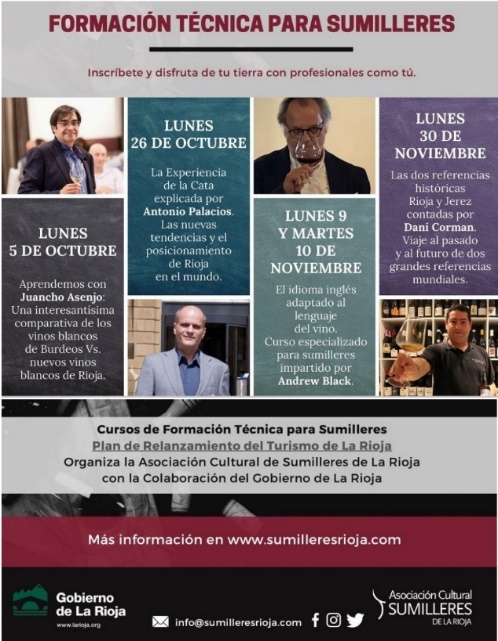 Dos grupos de 25 alumnos máximo (plazas limitadas por COVID-19): GRUPO 1: Lunes 30 de noviembre de las 16’30 h a las 20,30 hGRUPO 2: Martes 1 de diciembre de las 9,30 h a las 13,30 hSede del Club de Marketing de La Rioja (calle Medrano 12 - Logroño / zona centro comercial Parque Rioja - Alcampo / VER MAPA). LAS RESERVAS DE PLAZA SE REALIZARÁN POR ORDEN DE LLEGADA HASTA COMPLETAR AFORO MÁXIMO EN CADA GRUPOEnviar la ficha de inscripción cumplimentada a info@sumilleresrioja.com o aula@laprensadelrioja.com (junto al justificante de transferencia, en su caso)FICHA DE INSCRIPCIÓNFICHA DE INSCRIPCIÓNFICHA DE INSCRIPCIÓNFICHA DE INSCRIPCIÓNFICHA DE INSCRIPCIÓNFICHA DE INSCRIPCIÓNFICHA DE INSCRIPCIÓNFICHA DE INSCRIPCIÓNFICHA DE INSCRIPCIÓNFICHA DE INSCRIPCIÓNFICHA DE INSCRIPCIÓNFICHA DE INSCRIPCIÓNFICHA DE INSCRIPCIÓNFICHA DE INSCRIPCIÓNFICHA DE INSCRIPCIÓNFICHA DE INSCRIPCIÓNFICHA DE INSCRIPCIÓNFICHA DE INSCRIPCIÓNFICHA DE INSCRIPCIÓNFICHA DE INSCRIPCIÓNFICHA DE INSCRIPCIÓNFICHA DE INSCRIPCIÓNFICHA DE INSCRIPCIÓNNombre:Nombre:Nombre:Nombre:Nombre:Nombre:Nombre:Nombre:Nombre:Nombre:Nombre:Nombre:Nombre:Nombre:Nombre:Nombre:Nombre:Nombre:Nombre:Nombre:Nombre:Nombre:Nombre:Empresa:Empresa:Empresa:Empresa:Empresa:Empresa:Empresa:Empresa:Empresa:Empresa:Empresa:Empresa:Empresa:Empresa:Empresa:CIF/NIF:CIF/NIF:CIF/NIF:CIF/NIF:CIF/NIF:CIF/NIF:CIF/NIF:CIF/NIF:Dirección:Dirección:Dirección:Dirección:Dirección:Dirección:Dirección:Dirección:Dirección:Dirección:Dirección:Dirección:Dirección:Dirección:Dirección:Dirección:Dirección:Dirección:Dirección:Dirección:Dirección:Dirección:Dirección:C. Postal:C. Postal:C. Postal:C. Postal:C. Postal:C. Postal:C. Postal:C. Postal:C. Postal:Localidad:Localidad:Localidad:Localidad:Localidad:Localidad:Localidad:Localidad:Localidad:Localidad:Localidad:Localidad:Localidad:Localidad:Teléfono:  Teléfono:  Teléfono:  Teléfono:  Teléfono:  Teléfono:  Teléfono:  Teléfono:  Teléfono:  @Mail:@Mail:@Mail:@Mail:@Mail:@Mail:@Mail:@Mail:@Mail:@Mail:@Mail:@Mail:@Mail:@Mail:Actividad/cargo:Actividad/cargo:Actividad/cargo:Actividad/cargo:Actividad/cargo:Actividad/cargo:Actividad/cargo:Actividad/cargo:Actividad/cargo:Actividad/cargo:Actividad/cargo:Actividad/cargo:Actividad/cargo:Actividad/cargo:Actividad/cargo:Actividad/cargo:Actividad/cargo:Actividad/cargo:Actividad/cargo:Actividad/cargo:Actividad/cargo:Actividad/cargo:Actividad/cargo:DESEO INSCRIBIRME EN LA SIGUIENTE ACTIVIDAD:DESEO INSCRIBIRME EN LA SIGUIENTE ACTIVIDAD:DESEO INSCRIBIRME EN LA SIGUIENTE ACTIVIDAD:DESEO INSCRIBIRME EN LA SIGUIENTE ACTIVIDAD:DESEO INSCRIBIRME EN LA SIGUIENTE ACTIVIDAD:DESEO INSCRIBIRME EN LA SIGUIENTE ACTIVIDAD:DESEO INSCRIBIRME EN LA SIGUIENTE ACTIVIDAD:DESEO INSCRIBIRME EN LA SIGUIENTE ACTIVIDAD:DESEO INSCRIBIRME EN LA SIGUIENTE ACTIVIDAD:DESEO INSCRIBIRME EN LA SIGUIENTE ACTIVIDAD:DESEO INSCRIBIRME EN LA SIGUIENTE ACTIVIDAD:DESEO INSCRIBIRME EN LA SIGUIENTE ACTIVIDAD:DESEO INSCRIBIRME EN LA SIGUIENTE ACTIVIDAD:DESEO INSCRIBIRME EN LA SIGUIENTE ACTIVIDAD:DESEO INSCRIBIRME EN LA SIGUIENTE ACTIVIDAD:DESEO INSCRIBIRME EN LA SIGUIENTE ACTIVIDAD:DESEO INSCRIBIRME EN LA SIGUIENTE ACTIVIDAD:DESEO INSCRIBIRME EN LA SIGUIENTE ACTIVIDAD:DESEO INSCRIBIRME EN LA SIGUIENTE ACTIVIDAD:DESEO INSCRIBIRME EN LA SIGUIENTE ACTIVIDAD:DESEO INSCRIBIRME EN LA SIGUIENTE ACTIVIDAD:DESEO INSCRIBIRME EN LA SIGUIENTE ACTIVIDAD:DESEO INSCRIBIRME EN LA SIGUIENTE ACTIVIDAD:Curso sobre Vinos de JerezCurso sobre Vinos de JerezCurso sobre Vinos de JerezCurso sobre Vinos de JerezCurso sobre Vinos de JerezCurso sobre Vinos de JerezCurso sobre Vinos de JerezCurso sobre Vinos de JerezCurso sobre Vinos de JerezCurso sobre Vinos de JerezCurso sobre Vinos de JerezCurso sobre Vinos de JerezCurso sobre Vinos de JerezCurso sobre Vinos de JerezCurso sobre Vinos de JerezCurso sobre Vinos de JerezCurso sobre Vinos de JerezCurso sobre Vinos de JerezCurso sobre Vinos de JerezCurso sobre Vinos de JerezCurso sobre Vinos de JerezCurso sobre Vinos de JerezCurso sobre Vinos de JerezGRUPO 1: Lunes 30 de noviembre de 2020 de las 16’30 h a las 20,30 hGRUPO 1: Lunes 30 de noviembre de 2020 de las 16’30 h a las 20,30 hGRUPO 1: Lunes 30 de noviembre de 2020 de las 16’30 h a las 20,30 hGRUPO 1: Lunes 30 de noviembre de 2020 de las 16’30 h a las 20,30 hGRUPO 1: Lunes 30 de noviembre de 2020 de las 16’30 h a las 20,30 hGRUPO 1: Lunes 30 de noviembre de 2020 de las 16’30 h a las 20,30 hGRUPO 1: Lunes 30 de noviembre de 2020 de las 16’30 h a las 20,30 hGRUPO 1: Lunes 30 de noviembre de 2020 de las 16’30 h a las 20,30 hGRUPO 1: Lunes 30 de noviembre de 2020 de las 16’30 h a las 20,30 hGRUPO 1: Lunes 30 de noviembre de 2020 de las 16’30 h a las 20,30 hGRUPO 1: Lunes 30 de noviembre de 2020 de las 16’30 h a las 20,30 hGRUPO 1: Lunes 30 de noviembre de 2020 de las 16’30 h a las 20,30 hGRUPO 1: Lunes 30 de noviembre de 2020 de las 16’30 h a las 20,30 hGRUPO 1: Lunes 30 de noviembre de 2020 de las 16’30 h a las 20,30 hGRUPO 1: Lunes 30 de noviembre de 2020 de las 16’30 h a las 20,30 hGRUPO 1: Lunes 30 de noviembre de 2020 de las 16’30 h a las 20,30 hGRUPO 1: Lunes 30 de noviembre de 2020 de las 16’30 h a las 20,30 hGRUPO 1: Lunes 30 de noviembre de 2020 de las 16’30 h a las 20,30 hGRUPO 1: Lunes 30 de noviembre de 2020 de las 16’30 h a las 20,30 hGRUPO 1: Lunes 30 de noviembre de 2020 de las 16’30 h a las 20,30 hGRUPO 1: Lunes 30 de noviembre de 2020 de las 16’30 h a las 20,30 hGRUPO 1: Lunes 30 de noviembre de 2020 de las 16’30 h a las 20,30 hGRUPO 2: Martes 1 de diciembre de 2020 de las 9,30 h a las 13,30 hGRUPO 2: Martes 1 de diciembre de 2020 de las 9,30 h a las 13,30 hGRUPO 2: Martes 1 de diciembre de 2020 de las 9,30 h a las 13,30 hGRUPO 2: Martes 1 de diciembre de 2020 de las 9,30 h a las 13,30 hGRUPO 2: Martes 1 de diciembre de 2020 de las 9,30 h a las 13,30 hGRUPO 2: Martes 1 de diciembre de 2020 de las 9,30 h a las 13,30 hGRUPO 2: Martes 1 de diciembre de 2020 de las 9,30 h a las 13,30 hGRUPO 2: Martes 1 de diciembre de 2020 de las 9,30 h a las 13,30 hGRUPO 2: Martes 1 de diciembre de 2020 de las 9,30 h a las 13,30 hGRUPO 2: Martes 1 de diciembre de 2020 de las 9,30 h a las 13,30 hGRUPO 2: Martes 1 de diciembre de 2020 de las 9,30 h a las 13,30 hGRUPO 2: Martes 1 de diciembre de 2020 de las 9,30 h a las 13,30 hGRUPO 2: Martes 1 de diciembre de 2020 de las 9,30 h a las 13,30 hGRUPO 2: Martes 1 de diciembre de 2020 de las 9,30 h a las 13,30 hGRUPO 2: Martes 1 de diciembre de 2020 de las 9,30 h a las 13,30 hGRUPO 2: Martes 1 de diciembre de 2020 de las 9,30 h a las 13,30 hGRUPO 2: Martes 1 de diciembre de 2020 de las 9,30 h a las 13,30 hGRUPO 2: Martes 1 de diciembre de 2020 de las 9,30 h a las 13,30 hGRUPO 2: Martes 1 de diciembre de 2020 de las 9,30 h a las 13,30 hGRUPO 2: Martes 1 de diciembre de 2020 de las 9,30 h a las 13,30 hGRUPO 2: Martes 1 de diciembre de 2020 de las 9,30 h a las 13,30 hGRUPO 2: Martes 1 de diciembre de 2020 de las 9,30 h a las 13,30 hCOSTE MATRÍCULA: 30 EUROS / FORMA DE PAGO:COSTE MATRÍCULA: 30 EUROS / FORMA DE PAGO:COSTE MATRÍCULA: 30 EUROS / FORMA DE PAGO:COSTE MATRÍCULA: 30 EUROS / FORMA DE PAGO:COSTE MATRÍCULA: 30 EUROS / FORMA DE PAGO:COSTE MATRÍCULA: 30 EUROS / FORMA DE PAGO:COSTE MATRÍCULA: 30 EUROS / FORMA DE PAGO:COSTE MATRÍCULA: 30 EUROS / FORMA DE PAGO:COSTE MATRÍCULA: 30 EUROS / FORMA DE PAGO:COSTE MATRÍCULA: 30 EUROS / FORMA DE PAGO:COSTE MATRÍCULA: 30 EUROS / FORMA DE PAGO:COSTE MATRÍCULA: 30 EUROS / FORMA DE PAGO:COSTE MATRÍCULA: 30 EUROS / FORMA DE PAGO:COSTE MATRÍCULA: 30 EUROS / FORMA DE PAGO:COSTE MATRÍCULA: 30 EUROS / FORMA DE PAGO:COSTE MATRÍCULA: 30 EUROS / FORMA DE PAGO:COSTE MATRÍCULA: 30 EUROS / FORMA DE PAGO:COSTE MATRÍCULA: 30 EUROS / FORMA DE PAGO:COSTE MATRÍCULA: 30 EUROS / FORMA DE PAGO:COSTE MATRÍCULA: 30 EUROS / FORMA DE PAGO:COSTE MATRÍCULA: 30 EUROS / FORMA DE PAGO:COSTE MATRÍCULA: 30 EUROS / FORMA DE PAGO:COSTE MATRÍCULA: 30 EUROS / FORMA DE PAGO:TRANSFERENCIA A J. PASCUAL COMUNICACIÓNBANKIA / CUENTA Nº ES5520387504694500028605TRANSFERENCIA A J. PASCUAL COMUNICACIÓNBANKIA / CUENTA Nº ES5520387504694500028605TRANSFERENCIA A J. PASCUAL COMUNICACIÓNBANKIA / CUENTA Nº ES5520387504694500028605TRANSFERENCIA A J. PASCUAL COMUNICACIÓNBANKIA / CUENTA Nº ES5520387504694500028605TRANSFERENCIA A J. PASCUAL COMUNICACIÓNBANKIA / CUENTA Nº ES5520387504694500028605TRANSFERENCIA A J. PASCUAL COMUNICACIÓNBANKIA / CUENTA Nº ES5520387504694500028605TRANSFERENCIA A J. PASCUAL COMUNICACIÓNBANKIA / CUENTA Nº ES5520387504694500028605TRANSFERENCIA A J. PASCUAL COMUNICACIÓNBANKIA / CUENTA Nº ES5520387504694500028605TRANSFERENCIA A J. PASCUAL COMUNICACIÓNBANKIA / CUENTA Nº ES5520387504694500028605TRANSFERENCIA A J. PASCUAL COMUNICACIÓNBANKIA / CUENTA Nº ES5520387504694500028605TRANSFERENCIA A J. PASCUAL COMUNICACIÓNBANKIA / CUENTA Nº ES5520387504694500028605TRANSFERENCIA A J. PASCUAL COMUNICACIÓNBANKIA / CUENTA Nº ES5520387504694500028605TRANSFERENCIA A J. PASCUAL COMUNICACIÓNBANKIA / CUENTA Nº ES5520387504694500028605TRANSFERENCIA A J. PASCUAL COMUNICACIÓNBANKIA / CUENTA Nº ES5520387504694500028605TRANSFERENCIA A J. PASCUAL COMUNICACIÓNBANKIA / CUENTA Nº ES5520387504694500028605TRANSFERENCIA A J. PASCUAL COMUNICACIÓNBANKIA / CUENTA Nº ES5520387504694500028605TRANSFERENCIA A J. PASCUAL COMUNICACIÓNBANKIA / CUENTA Nº ES5520387504694500028605TRANSFERENCIA A J. PASCUAL COMUNICACIÓNBANKIA / CUENTA Nº ES5520387504694500028605TRANSFERENCIA A J. PASCUAL COMUNICACIÓNBANKIA / CUENTA Nº ES5520387504694500028605TRANSFERENCIA A J. PASCUAL COMUNICACIÓNBANKIA / CUENTA Nº ES5520387504694500028605TRANSFERENCIA A J. PASCUAL COMUNICACIÓNBANKIA / CUENTA Nº ES5520387504694500028605TRANSFERENCIA A J. PASCUAL COMUNICACIÓNBANKIA / CUENTA Nº ES5520387504694500028605RECIBO A MI CUENTA BANCARIA (20 dígitos):RECIBO A MI CUENTA BANCARIA (20 dígitos):RECIBO A MI CUENTA BANCARIA (20 dígitos):RECIBO A MI CUENTA BANCARIA (20 dígitos):RECIBO A MI CUENTA BANCARIA (20 dígitos):RECIBO A MI CUENTA BANCARIA (20 dígitos):RECIBO A MI CUENTA BANCARIA (20 dígitos):RECIBO A MI CUENTA BANCARIA (20 dígitos):RECIBO A MI CUENTA BANCARIA (20 dígitos):RECIBO A MI CUENTA BANCARIA (20 dígitos):RECIBO A MI CUENTA BANCARIA (20 dígitos):RECIBO A MI CUENTA BANCARIA (20 dígitos):RECIBO A MI CUENTA BANCARIA (20 dígitos):RECIBO A MI CUENTA BANCARIA (20 dígitos):RECIBO A MI CUENTA BANCARIA (20 dígitos):RECIBO A MI CUENTA BANCARIA (20 dígitos):RECIBO A MI CUENTA BANCARIA (20 dígitos):RECIBO A MI CUENTA BANCARIA (20 dígitos):RECIBO A MI CUENTA BANCARIA (20 dígitos):RECIBO A MI CUENTA BANCARIA (20 dígitos):RECIBO A MI CUENTA BANCARIA (20 dígitos):RECIBO A MI CUENTA BANCARIA (20 dígitos):